Российская Федерация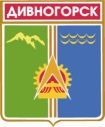 Администрация города ДивногорскаКрасноярского края П О С Т А Н О В Л Е Н И Е____.________.2018	                                 г. Дивногорск	                                            №_______                  О внесении изменений в постановление администрации города Дивногорска от 25.10.2016 №195п «Об утверждении административного регламента предоставления муниципальной услуги «Прием заявлений, постановка на учет и зачисление детей в образовательные организации, реализующие образовательную программу дошкольного образования, на территории муниципального образования город Дивногорск» В соответствии с Федеральным законом от 27.07.2010 № 210-ФЗ « Об организации предоставления государственных и муниципальных услуг», на основании постановления  администрации города Дивногорска от 14.05.2012 № 114п «О порядке разработки и утверждения административных регламентов предоставления муниципальных услуг», руководствуясь статьями 43,53 Устава города Дивногорска,ПОСТАНОВЛЯЮ:1.Внести в приложение к постановлению администрации города Дивногорска от 25.10.2016 №195п «Административный регламент предоставления муниципальной услуги «Прием заявлений, постановка на учет и зачисление детей в образовательные организации, реализующие образовательную программу дошкольного образования, на территории муниципального образования город Дивногорск» следующие дополнения:1.1.Подпунк 2.5.7. дополнить следующим абзацем:Обращение, поступившее в государственный орган, орган местного самоуправления или должностному лицу в форме электронного документа, подлежит рассмотрению в порядке, установленном настоящим Федеральным законом. В обращении гражданин в обязательном порядке указывает свои фамилию, имя, отчество (последнее - при наличии), адрес электронной почты, по которому должны быть направлены ответ, уведомление о переадресации обращения. Гражданин вправе приложить к такому обращению необходимые документы и материалы в электронной форме.2. Настоящее постановление подлежит опубликованию в средствах массовой информации, размещению на официальном сайте администрации города Дивногорска в информационно-телекоммуникационной сети «Интернет».3. Настоящее постановление вступает в силу со дня его официального опубликования.4. Контроль за исполнением настоящего постановления возложить на первого заместителя Главы города Кузнецову М.Г. Глава города                                                                                               Е.Е. ОльС О Г Л А С О В А Н И Епроекта постановления, распоряжения администрации города Дивногорска«Об утверждении административного регламента предоставления муниципальной услуги «Прием заявлений, постановка на учет и зачисление детей в образовательные организации, реализующие образовательную программу дошкольного образования, на территории муниципального образования город Дивногорск»РЕЕСТРрассылки постановления, распоряженияНаименование должностиФ.И.О.Дата передачи на согласованиеЗамечания, подпись, датаПервый заместитель Главы города Кузнецова М.Г.ПРОКУРАТУРАЗаместитель Главы города Косых О.Д.Заместитель Главы города Урупаха В.И.Заместитель Главы города Чебурашкин К.С.Руководитель Финансового управленияПрикатова Л.И.Начальник отдела правового и кадрового обеспеченияКудашова С.В.Начальники отделов:архитектуры и градостроительства Шкоморода Н.В.экономического развитияПанченко В.Ю.муниципального заказаМицкевич И.В.образованияКабацура Г.В.культурыШошина Е.В.физической культуры, спорта и молодежной политики Калинин Н.В.Руководитель управления по социальной защите населения  Булгакова Н.В.Директор МКУ « ГХ»  Бодрова Р.М. Руководитель МКУ «АПБ»Езова Г.В.Руководители городских службМСКУ «МЦБ»Исполнитель (Ф.И.О., подразделение, № тел.)Отдел образования администрации города Таксикова Е.М. тел. 8(39144) 3-36-41№№Наименование адресатаНаименование адресатакол-во экземпляровкол-во экземпляров1Прокуратура Прокуратура 112Отдел образованияОтдел образования113Отдел экономического развитияОтдел экономического развития11